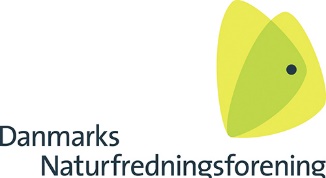 Dagsorden09.30, 30 min
10.00, 20 min

HB drøfter de vigtigste inputs oplægget på HB-seminaret10.20, 20 min

HB og sekretariatet orienterer hinanden mundtligt. 10.40, 1 hr
Jens Anton Tingstrøm Klinken, Lasse Jesper Pedersen 

HB skal drøfte DN's energipolitik.

Bilag:
Bilag 4.1: Bilag til temadrøftelse 
Bilag 4.2: Input fra MFU
Bilag 4.3: Energiforsyningspolitikken 11.40, 30 min12.10, 0 min
Lars Midtiby, Rikke Friis Højland 

HB skal godkende 2. udkast til dagsorden, årsregnskab og revisor samt orienteres om indkomne dagsordensforslag og indstilling vedr. børnemedlemskab. 12.10, 20 min
Lars Midtiby, Rikke Friis Højland 

HB skal orienteres om indkomne dagsordensforslag og opdateret REP-dagsorden.

Bilag:
5.1 Sagsfremstilling
5.1.1 Dagsorden for REP-mødet 23. april 12.30, 30 min
Lars Midtiby, Luise Sanderhoff Østerlund, Marie Føgh 

HB skal godkende årsregnskab 2022 til indstilling til REP samt revisionsprotokol for 2022.
Revisor Christian Dalmose deltager i punktet.

Bilag:5.2.0 Sagsfremstilling
5.2.1 Årsregnskab for 2022
5.2.2 Forklaring af årsregnskab for 2022
5.2.3 Revisionsprotokol for 20225.2.4 Budgetopfølgning 4. kvartal 202213.00, 10 min
Lars Midtiby, Luise Sanderhoff Østerlund, Marie Føgh 

HB skal beslutte indstilling af statsautoriseret/ registreret revisor til REP.

Bilag:
5.3.0 Sagsfremstilling
5.3.1 Indstilling til REP om valg af revisor13.10, 20 min
Mikkel Havelund 

HB skal beslutte sagsfremstilling til REP.

Bilag:
5.4 Sagsfremstilling 13.30, 20 min
Lars Midtiby; Lone Norup 

HB orienteres om de eksisterende retningslinjer for DN’s erhvervssamarbejder. Herefter drøftelse af retningslinjerne.

Bilag:
6.0 Sagsfremstilling
6.1 Strategisk indsats for DN’s Erhvervspartnerskaber 2023
6.2 Strategi for erhvervspartnerskaber til FU 13.50, 20 min
Louise Puck, Lars Midtiby HB drøfter DN's overordnede IT-strategi.

Bilag
7.0 Sagsfremstilling
7.1 Digital strategi og digitalisering 14.10, 15 min14.25, 20 minHB skal beslutte proces for at fastlægge og vedtage mærkesag, der kan vedtages på repræsentantskabsmødet i november 2023.

Bilag:
8.0 Sagsfremstilling
8.1 Mærkesag bilag 14.45, 15 min
Lars Midtiby 

HB orienteres om arbejdet med Skovsgaard. Herunder indledende drøftelse af revision af samarbejdsaftale.15.00, 20 min
HB drøfter udarbejdelse af ny samarbejdsaftale med Danmarks Naturfond.15.20, 10 minHB-møde 28. april 2023
•   Foreløbig evaluering af landsmøde
•   Naturlov, arealanvendelse og byggeri 
•   Hav og fiskeri
•   Plan for håndtering af nødlidende afdelinger
•   Drøftelse af landbrugspolitikken
•   Håndtering af lokale sager, der går ud over den lokale afdeling
•   Orientering om DNs aktiviteter på Naturmødet


HB-møde 22. juni 2023
•   AP 2024-2025
•   Plan for håndtering af nødlidende afdelingerDate24-03-2023Time09.30 - 15.30LocationBiblioteket, DMI, Lyngbyvej 1001 - HB's egen tid2 - Opsamling på Laura Aukens oplæg3 - Gensidige orienteringer4 - Temadebat om energipolitik|| - Frokost5 - REP-forberedelse5.1 - REP-dagsorden5.2 - Årsregnskab 20225.3 - Statsautoriseret/ registreret revisor5.4 - 2. behandling af børnemedlemskab6 - Erhvervspartnerskaber7 - IT-strategiII - Pause8 - Mærkesagsproces9 - Skovsgaard10 - Drøftelse af ny samarbejdsaftale med Danmarks Naturfond11 - Evt. og evaluering af mødet
|| - Rullende dagsorden